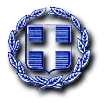 ΕΛΛΗΝΙΚΗ ΔΗΜΟΚΡΑΤΙΑ	Ραφήνα,  25-1-2023ΝΟΜΟΣ ΑΤΤΙΚΗΣ	Αριθ. Πρωτ.: 1382ΔΗΜΟΣ ΡΑΦΗΝΑΣ-ΠΙΚΕΡΜΙΟΥ	Ταχ.Δ/νση: ΑραφηνίδωνΑλών 12	Ταχ.Κωδ.: 19009 Ραφήνα  ΠΡΟΣ: ΜΕΛΗ ΟΙΚΟΝΟΜΙΚΗΣ ΕΠΙΤΡΟΠΗΣ ΠΡΟΕΔΡΟΥΣ ΣΥΜΒΟΥΛΙΩΝ ΚΟΙΝΟΤΗΤΩΝ ΡΑΦΗΝΑΣ &ΠΙΚΕΡΜΙΟΥΕΠΙΚΕΦΑΛΗΣ ΠΑΡΑΤΑΞΕΩΝ "ΔΗΜΟΤΙΚΗ ΑΛΛΑΓΗ","ΔΥΝΑΜΗ ΑΝΑΠΤΥΞΗΣ", "ΛΑΪΚΗ ΣΥΣΠΕΙΡΩΣΗ".ΠΡΟΣΚΛΗΣΗ ΣΕ ΚΑΤΕΠΕΙΓΟΥΣΑ ΣΥΝΕΔΡΙΑΣΗΑΡΙΘ. 3Ο Πρόεδρος της Οικονομικής Επιτροπής του Δήμου Ραφήνας - Πικερμίου, σας καλεί σύμφωνα με τις διατάξεις της υπ’ αριθ. 374/39135/30-5-2022 εγκυκλίου του Υπουργείου Εσωτερικών, του άρθρου 78 του    Ν. 4954/2022 καθώς και του άρθρου 31 του Ν. 5013/2023 σε διά περιφοράς κατεπείγουσα συνεδρίαση, την Πέμπτη 26 Ιανουαρίου 2023 και ώρα 12μ. – 13.00 (με ψηφοφορία κι ενημέρωση των μελών μέσω μηνύματος ηλεκτρονικού ταχυδρομείου ή τηλεφωνικής επικοινωνίας),  προκειμένου να συζητηθεί και να ληφθεί απόφαση για το παρακάτω θέμα:ΛΗΨΗ ΑΠΟΦΑΣΗΣ ΠΕΡΙ ΕΓΚΡΙΣΗΣ ΕΠΙΛΟΓΗΣ ΑΝΑΔΟΧΟΥ ΤΟΥ ΕΡΓΟΥ: «ΒΕΛΤΙΩΣΗ ΤΜΗΜΑΤΩΝ ΟΔΩΝ ΒΟΡΕΙΑΣ ΔΙΩΝΗΣ ΚΑΙ ΑΠΟΚΑΤΑΣΤΑΣΗ ΟΔΟΣΤΡΩΜΑΤΩΝ ΔΗΜΟΥ» ΜΕ ΤΗΝ ΠΡΟΣΦΥΓΗ ΣΤΗ   ΔΙΑΔΙΚΑΣΙΑ ΜΕ ΔΙΑΠΡΑΓΜΑΤΕΥΣΗ ΤΟΥ ΑΡΘΡΟΥ 32 ΤΟΥ  Ν. 4412/16.Το θέμα τίθεται προς λήψη απόφασης λόγω της κατεπείγουσας ανάγκης, για την το συντομότερο δυνατό, άρση της ολοένα και αυξανόμενης επικινδυνότητας λόγω της ραγδαίας επιδείνωσης της οδικής κατάστασης του οδικού δικτύου, οι επιπτώσεις του οποίου είναι άμεσες & έμμεσες και εγκυμονούν άμεσο κίνδυνο για την ασφάλεια των κατοίκων, για την παροχή των υπηρεσιών του Δήμου προς αυτούς (αποκομιδή απορριμμάτων κ.λπ.), πρόσβαση σε ασθενοφόρα και πυροσβεστικά οχήματα και τελικά κίνδυνο για απώλεια ζωών. Η κατεπείγουσα ανάγκη οφείλεται σε γεγονότα απρόβλεπτα για την αναθέτουσα αρχή (Δήμο Ραφήνας - Πικερμίου) και δεν απορρέουν από δική της ευθύνη.O ΠΡΟΕΔΡΟΣΓΑΒΡΙΗΛ ΠΑΝΑΓΙΩΤΗΣ